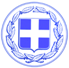                              Κως, 02 Φεβρουαρίου 2015ΔΕΛΤΙΟ ΤΥΠΟΥ Ο Δήμαρχος Κω, παρόντος και του Προέδρου των Σχολικών Επιτροπών κ. Ζερβού Εμμανουήλ, πραγματοποίησε συνάντηση με την Διευθύντρια του Εσπερινού Γυμνασίου -  Λυκείου Κω κα. Χατζηνικολάου Τέτη, τον Διευθυντή του Δημοτικού Σχολείου Πυλίου κ. Ανεθρεπτάκη Κωνσταντίνο και τον Πρόεδρο του 15μελούς του Εσπερινού Γυμνασίου - Λυκείου Κω κ. Κρητικό Μιχαήλ. Στη συνάντηση συζητήθηκαν λειτουργικά θέματα που απασχολούν και τα δύο σχολεία καθώς επίσης και το ιδιαίτερα σημαντικό θέμα της συστέγασής τους.Τόσο οι δύο Διευθυντές όσο και ο Πρόεδρος του 15μελούς κατέθεσαν την αγωνία τους και την πρόταση μετεγκατάστασης του Εσπερινού Γυμνασίου - Λυκείου Κω.Ο Δήμαρχος δήλωσε ότι μετά την κατάθεση των γραπτών θέσεων των εμπλεκόμενων το θέμα θα εισαχθεί στην αρμόδια σχολική επιτροπή για περεταίρω ενέργειες. 